Без проблем с закономСтатья 207 УК РФ: «Заведомо ложное сообщение о заминировании».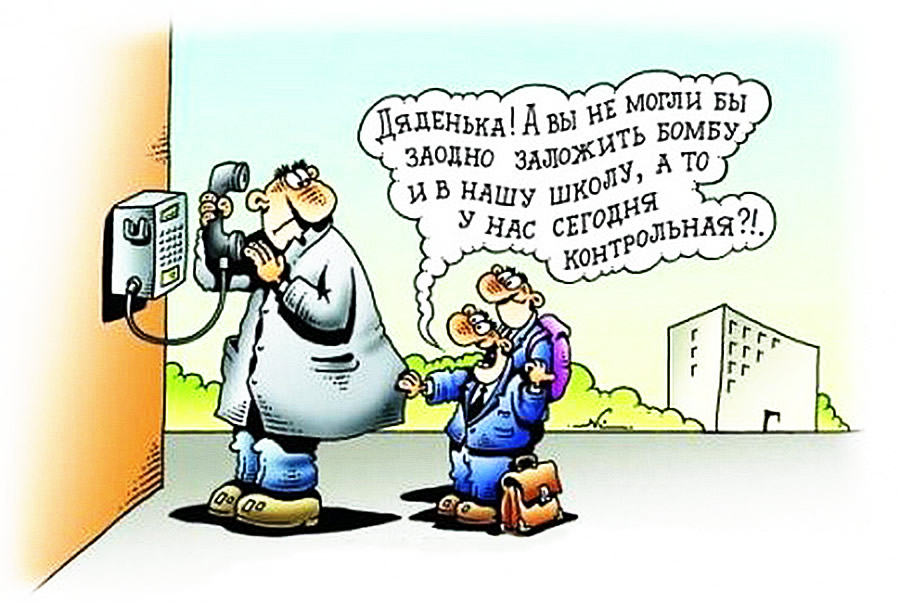 Лучше отсидеть день в родимой школе,Чем год в колонии для несовершеннолетнихПреступников + разорить своих родителей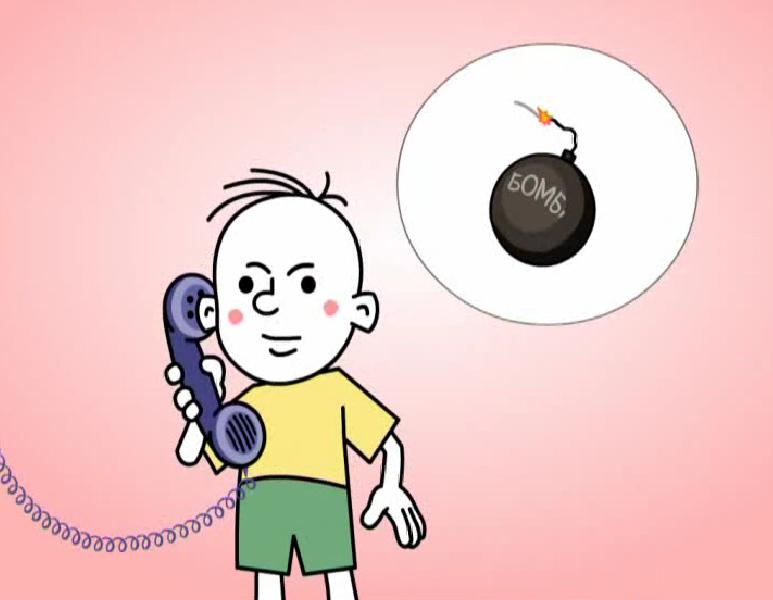 Без проблем с закономСтатья 167 УК РФ: «Умышленное повреждение или уничтожение имущества»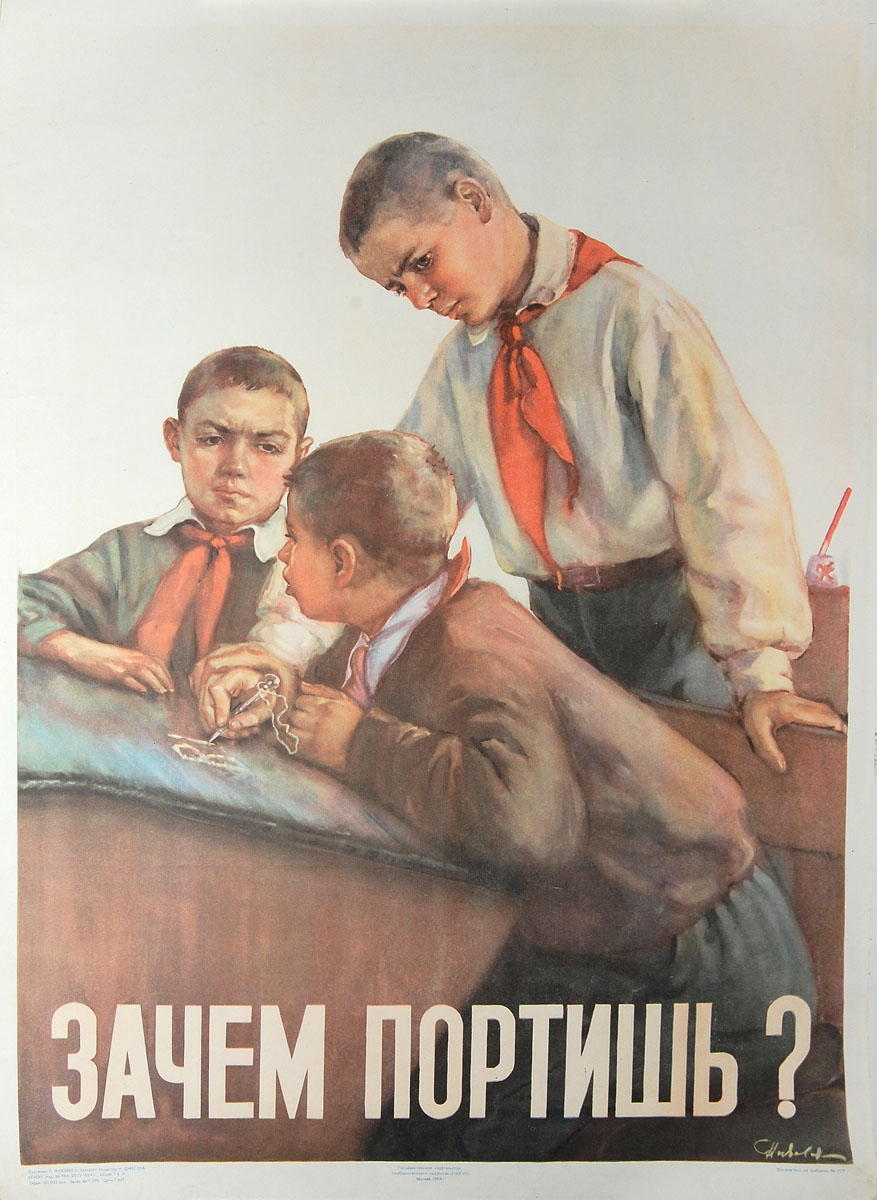 Поднявший руку на школу родную, будет учиться там, где на переменках гуляют строемБез проблем с закономСтатья 129 УК РФ:  «Клевета». Статья 130 УК РФ:  «Оскорбления».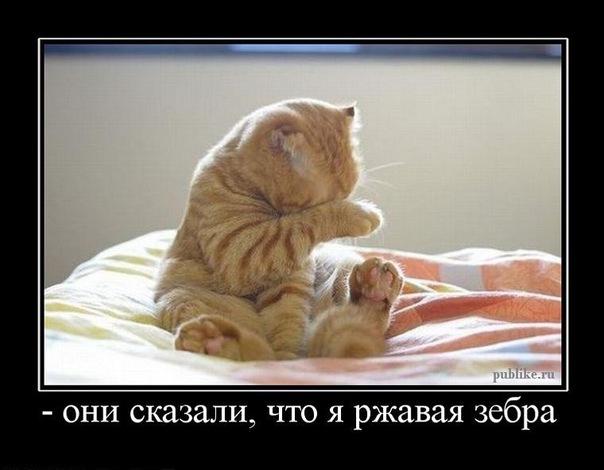 Болтать, бухтеть, заявлять, высказывать, вещать, изрекать, трепаться, тараторить, изъясняться, публиковать и языком чесать в ущерб другому             ЗАПРЕЩЕНО ЗАКОНОМБез проблем с закономСтатья 115 УК РФ: «Умышленное причинение лёгкого вреда здоровью»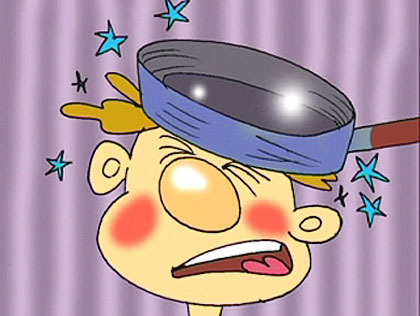 Задумав друга шуткой удивить, прочти статью на обороте. И, если шутка не предполагает наказанья, шути…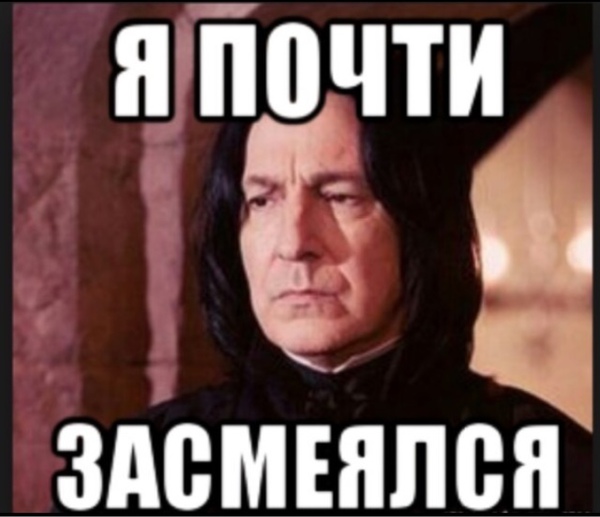 Без проблем с закономСтатья 245 УК РФ: «Жестокое обращение с животными»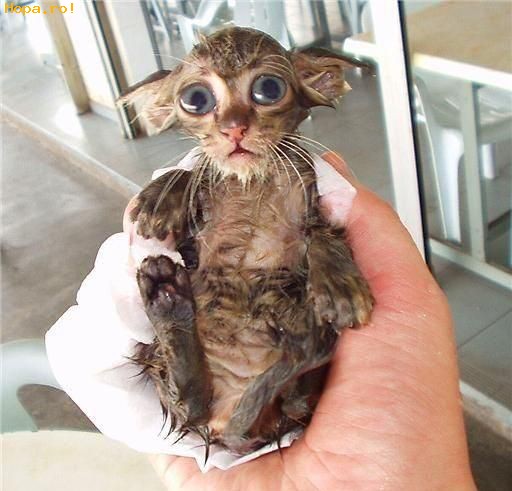 Обидеть кошку,  хомячка или карликового пуделя каждый сможет! Вот попробуй обидеть носорога!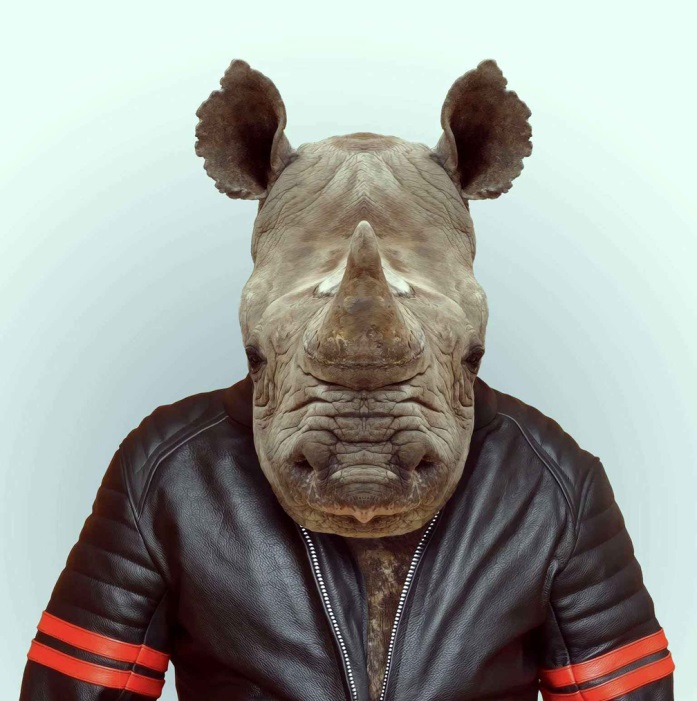 Без проблем с закономСтатья 214 УК РФ: «Вандализм».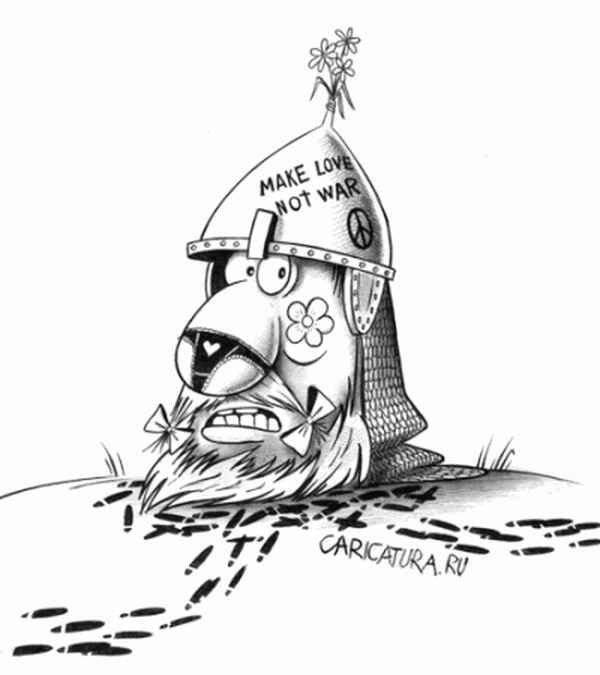 Первый совет, у кого руки-крюки чешутся: почешите  их себе об голову – пользы никакой, но и вреда – тоже! Иначе вам их родители с милицией почешут!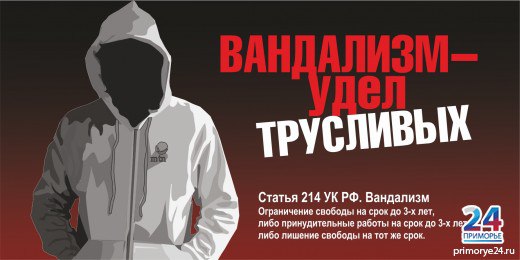 Без проблем с закономСтатья 213 УК РФ: «Хулиганство».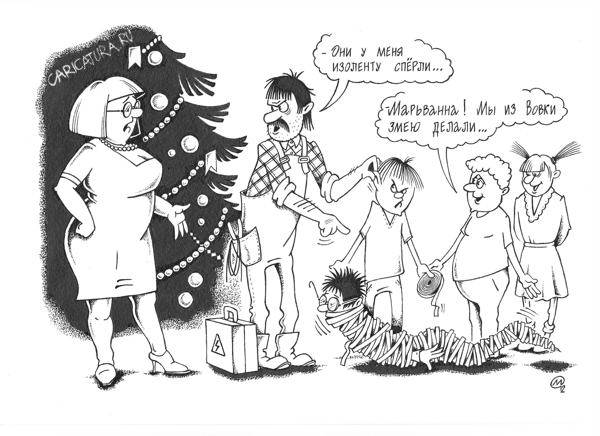 Выразишь явное неуважение к обществу – общество выразит его тебе.Хулиганов даже в тюрьме не уважают. Применишь насилие к гражданам – получишь на орехи!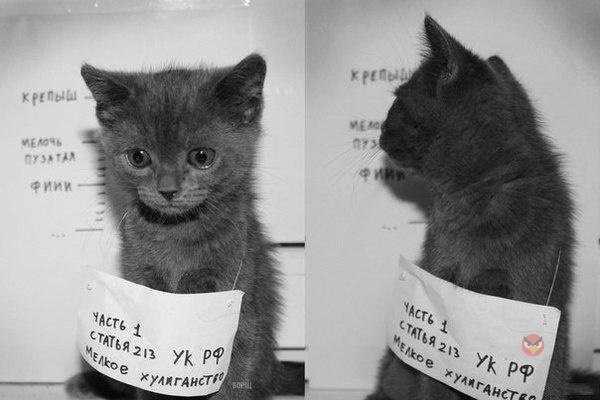 